ПРОЄКТ                                                                                                                              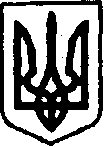 УКРАЇНАКЕГИЧІВСЬКА СЕЛИЩНА РАДАXХХІV СЕСІЯ VІІІ СКЛИКАННЯРІШЕННЯ29 липня 2022 року                     смт Кегичівка                                     № Про припинення дії   договору оренди землі 	Керуючись статтями 12, 83, 93, 122, 124, 141, пунктом 27 Перехідних положень Земельного кодексу України, статтями 4, 10, 25-26, 33, 42, 46, 59 Закону України «Про місцеве самоврядування в Україні», статтею 31 Закону України «Про оренду землі», розглянувши заяву гр.Кадука С.Ф. (вхідний         № 3436/04-16 від 21 липня 2022 року), Кегичівська селищна радаВИРІШИЛА:Припинити дію договору оренди землі б/н від 01 липня 2022 року, зареєстрованого Красноградською районною військовою адміністрацією Харківської області в книзі реєстрації землеволодінь та землекористувань          в умовах воєнного стану за номером  1-UA63060030016065613-00049-КН       від 04 липня 2022 року, укладеного відносно земельних ділянок загальною площею 7,4342 га з кадастровими номерами 6323186000:03:000:0360, 6323186000:03:000:0361, 6323186000:03:000:0362, 6323186000:03:000:0363,    що розташовані на території Кегичівської селищної ради в межах Шляхівського старостинського округу, за взаємною згодою сторін.Уповноважити селищного голову Антона ДОЦЕНКА підписати відповідну додаткову угоду на виконання даного рішення та затвердити таку угоду в редакції визначеній Кегичівським селищним головою, а також подати заяву для державної реєстрації угоди про розірвання договору оренди земельної ділянки до Красноградської районної військової адміністрації.Визнати таким, що втратило чинність рішення ХХХІІІ сесії VІІІ скликання Кегичівської селищної ради від 30 червня 2022 року за № 6538   «Про надання в оренду земельних ділянок». 4. Контроль за виконання даного рішення покласти на постійну комісію            з питань земельних відносин, охорони навколишнього природного середовища та будівництва Кегичівської селищної ради.Кегичівський селищний голова         оригінал підписано	Антон ДОЦЕНКО